OBČINA PREVALJETrg 2a2391 PREVALJEŠtevilka: 478-0068/2019Datum:   05.10.2020OBČINSKI SVET OBČINE PREVALJEZadeva: Poročilo o razpolaganju nepremičnine izven Načrta razpolaganja z nepremičnim premoženjem v Občini Prevalje za leto 2020Obrazložitev: Občinski svet Občine Prevalje je na 10. redni seji dne 30.01.2020 sprejel sklep, s katerim je podal soglasje k sklepanju pravnih poslov tudi izven sprejetega načrta ravnanja z nepremičnim premoženjem do višine 20.000 EUR, kakor dovoljuje 27. člen Zakona o stvarnem premoženju države in samoupravnih lokalnih skupnosti (Uradni list RS, št. 11/18 in 79/18). V skladu s sklepom občinskega sveta št. 478-0013/2020 z dne 30.01.2020, mora občinska uprava po sklenitvi pravnega posla izven načrtov ravnanja z nepremičnim premoženjem, s sklenjeno pogodbo oz. z razpolaganjem izven načrta ravnanja z nepremičnim premoženjem, seznaniti občinski svet. 1. Ureditev zemljiškoknjižnega stanja na nepremičnini parc. št. 109/34, k.o. 884 – Farna vasObčina je pristopila k ureditvi zemljiškoknjižnega stanja na zemljišču, ki ga uporabljajo lastniki stavbe št. 908, stoječe na nepremičnini parc. št. 109/3, k.o. 884 – Farna vas, na naslovu Spodnji kraj 37, Prevalje. Zemljišče v naravi predstavlja funkcionalno zemljišče na severnem delu večstanovanjske stavbe in je bilo do sklenitve pravnega posla še v lasti Občine Prevalje. Zemljišče meri skupno 197 m2. Zaradi navedenega je občina naročila izdelavo cenitvenega poročila in pozvala lastnike večstanovanjske stavbne k odkupu funkcionalnega zemljišča k stavbi. Želja lastnikov je bila, da se nepremičnina odkupi in poplača v dveh delih. Pogodba je bila podpisana dne 07.09.2020, za ceno 3.100,39 EUR, za del do ene polovice (1/2).Skica situacije: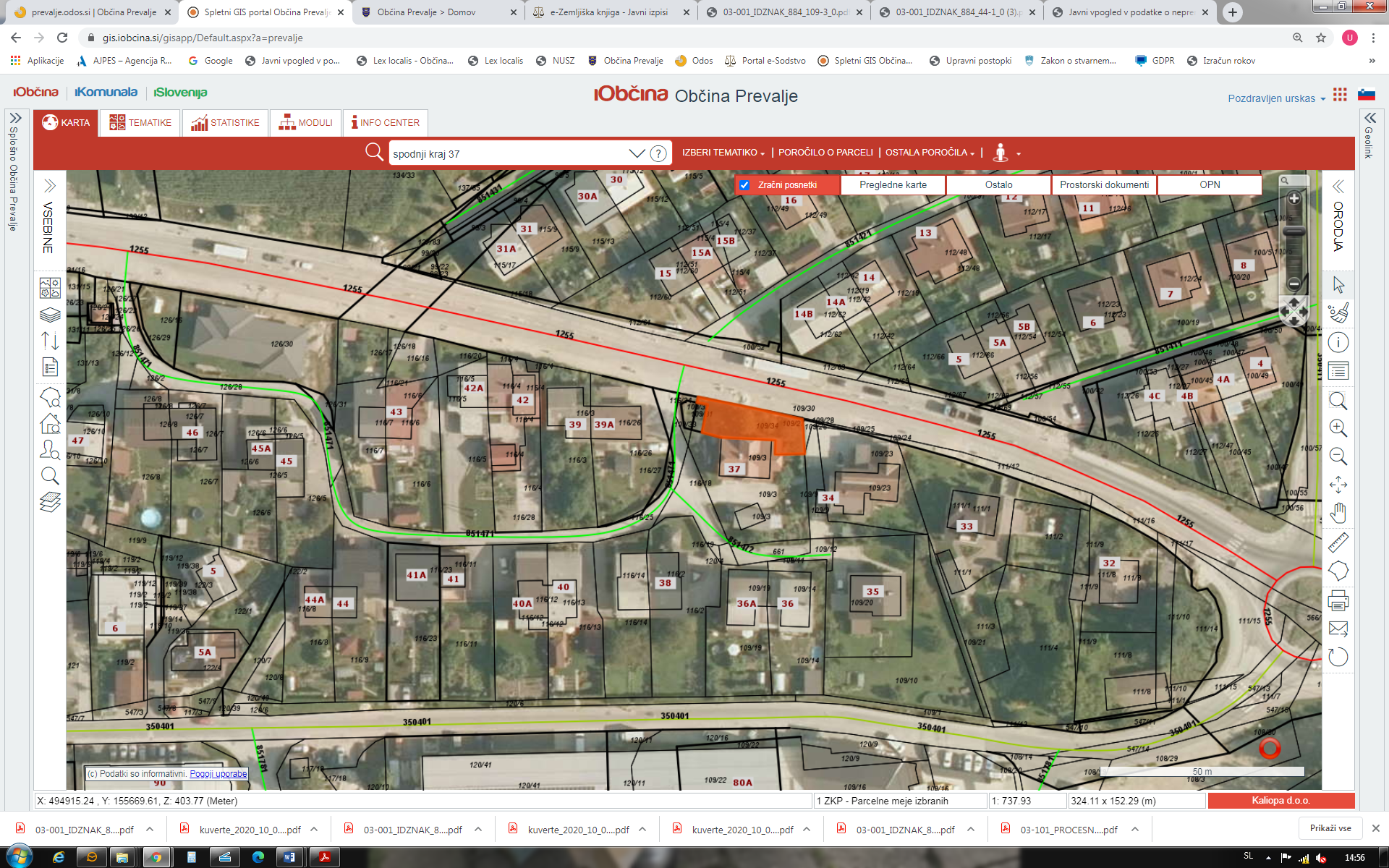 Zaradi navedenega predlagamo, da občinski svet sprejme predlagani sklep.Predlog sklepa: Občinski svet Občine Prevalje se je seznanil s sklenitvijo Prodajne pogodbe za nepremičnino parc. št. 109/34, k.o. 884 – Farna vas, do ene polovice celote (1/2), izven Načrta razpolaganja z nepremičnim premoženjem v Občini Prevalje za leto 2020, v višini kupnine 3.100,39 EUR.									          Župan:									dr. Matija TASIČ, l.r.